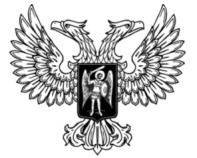 ДонецкАЯ НароднАЯ РеспубликАЗАКОНОБ УЧРЕЖДЕНИИ ГОСУДАРСТВЕННОЙ НАГРАДЫ ДОНЕЦКОЙ НАРОДНОЙ РЕСПУБЛИКИПринят Постановлением Народного Совета 15 марта 2024 годаСтатья 1Учредить государственную награду Донецкой Народной Республики – медаль «За освобождение Авдеевки» (далее – медаль).Статья 2Положение о медали, ее описание и рисунок, а также образец удостоверения к медали утверждается указом Главы Донецкой Народной Республики.Статья 31. Решение о награждении медалью может быть принято Главой Донецкой Народной Республики по результатам рассмотрения поступивших в его адрес писем о награждении медалью от федеральных органов исполнительной власти и их территориальных органов, иных федеральных государственных органов, органов государственной власти Донецкой Народной Республики и иных государственных органов Донецкой Народной Республики, органов военного управления Вооруженных Сил Российской Федерации и добровольческих формирований, содействующих выполнению задач, возложенных на Вооруженные Силы Российской Федерации, органов управления войск национальной гвардии Российской Федерации, общественных объединений и организаций.2. К письмам о награждении медалью прилагается список лиц, представляемых к награждению, с указанием следующих сведений о них:1) фамилии, имени и отчества;2) даты рождения;3) воинского звания и должности (при наличии);4) краткого содержания заслуг;5) вида награждения (посмертно или не посмертно).3. В случае необходимости обеспечения информационной безопасности лиц, представляемых к награждению, в письмах о награждении медалью, указах Главы Донецкой Народной Республики о награждении медалью, удостоверениях к медали и иных документах о награждении могут указываться легендированные (вымышленные) данные о фамилии, имени и отчестве, а также дате рождения лиц, представляемых к награждению.4. Порядок указания достоверных данных в документах о награждении, содержащих легендированные (вымышленные) данные, устанавливается Главой Донецкой Народной Республики.Статья 41. Медаль вручается Главой Донецкой Народной Республики. По решению Главы Донецкой Народной Республики и от его имени медаль может быть вручена иными лицами.2. Медаль и удостоверение к ней лиц, награжденных посмертно, передаются (вручаются) для хранения одному из наследников награжденного лица. 3. Наследникам лиц, награжденных медалью, но не получивших ее своевременно в связи со смертью (гибелью), передается (вручается) медаль и удостоверение к ней для хранения как память без права ношения.Статья 51. Хранение медали и удостоверения к ней осуществляется награжденными лицами. Лица, награжденные медалью, должны обеспечить ее сохранность. 2. В связи с изменением фамилии, имени, отчества награжденного или наименования награжденной организации наградные документы замене не подлежат.3. В случае утраты медали в боевой обстановке, в результате стихийного бедствия либо при других чрезвычайных ситуациях по решению Главы Донецкой Народной Республики награжденным лицам может быть выдан дубликат медали либо ее муляж. Рассмотрение вопроса о выдаче дубликата либо муляжа медали осуществляется по заявлению награжденного лица после проверки обстоятельств ее утраты. При иных обстоятельствах утраты медали и удостоверения к ней награжденному лицу в установленном порядке выдается справка о награждении медалью.Статья 6Настоящий Закон вступает в силу со дня его официального опубликования.ГлаваДонецкой Народной Республики					Д.В. Пушилинг. Донецк15 марта 2024 года№ 62-РЗ